ОПРЕДЕЛЕНИЕОБ ОТЛОЖЕНИИ РАССМОТРЕНИЯ ДЕЛА № 04-73/118323 мая 2014 г.                                                                                                     г. КостромаКомиссия Управления Федеральной антимонопольной службы по Костромской области по рассмотрению дела о нарушении антимонопольного законодательства в составе:Председатель Комиссии: Радаева Марина Владимировна, заместитель руководителя - начальник отдела контроля органов власти Управления Федеральной антимонопольной службы по Костромской области; член Комиссии: Дунаев Илья Владимирович, старший государственный инспектор отдела контроля органов власти Костромского УФАС России,член Комиссии: Торопова Екатерина Валентиновна, главный государственный инспектор отдела контроля органов власти Костромского УФАС России,член Комиссии: Молодцов Алексей Владимирович, государственный инспектор отдела контроля органов власти Костромского УФАС России.приступив к рассмотрению дела № 04-73/1183 по признакам нарушения Администрацией городского округа город Буй Костромской области (157040, Костромская область, г. Буй, ул. Ленина, д. 8) (далее – Администрация) пункта 2 части 1 статьи 15 Федерального закона от 26.07.2006 № 135-ФЗ «О защите конкуренции»установила:Согласно представленным 24 апреля 2014 года и 23 мая 2014 года Буйской межрайонной прокуратурой сведениям и документам городской округ город Буй является одним из учредителей управляющей организации ОАО «Наш дом». В соответствии с пунктом 1 главы 1 Устава открытого акционерного общества «Наш дом» (далее – Устав) (утвержден Протоколом № 1 учредительного собрания от 18 июля 2011 г.) открытое акционерное общество «Наш дом» (далее – ОАО «Наш дом») создано в соответствии с Гражданским кодексом Российской Федерации, Федеральным законом от 26.12.1995 года № 208-ФЗ «Об акционерных обществах», постановлением главы городского округа город Буй Костромской области от 18 июля 2011 года № 10 «Об участии городского округа город Буй в ОАО «Наш дом», иными нормативными актами Российской Федерации и является коммерческой организацией. В соответствии с пунктом 36 главы 7 Устава учредителями и акционерами общества являются: городской округ город Буй костромской области и граждане Российской Федерации. От имени городского округа город Буй Костромской области полномочия акционера осуществляются администрацией городского округа город Буй Костромской области. Согласно пункту 2 Постановления главы городского округа город Буй от 18 июля 2011 года № 10 доля участия муниципального образования городской округ город Буй в уставном капитале ОАО «Наш дом» составляет 25 процентов. В соответствии с частью 1 статьи 10 Федерального закона от 26.12.1995 № 208-ФЗ «Об акционерных обществах» государственные органы и органы местного самоуправления не могут выступать учредителями общества, если иное не установлено федеральными законами. В соответствии с частью 2 статьи 25 Федерального закона от 21.12.2001 № 178-ФЗ «О приватизации государственного и муниципального имущества» допускается внесение государственного или муниципального имущества, а также исключительных прав в уставные капиталы открытых акционерных обществ при учреждении открытых акционерных обществ. Согласно пояснениям Буйской межрайонной прокуратуры, в ходе проводимой прокуратурой проверки не установлено, что участие в создании ОАО «Наш дом» со стороны администрации городского округа город Буй осуществлено в рамках приватизации муниципального имущества. В соответствии с частью 13 статьи 161 Жилищного кодекса Российской Федерации от 29 декабря 2004 года № 188-ФЗ  (в редакции, действовавшей на момент введения многоквартирных домов № 33,35 в эксплуатацию) (далее – Жилищный кодекс) в течении 10 рабочих дней со дня выдачи в порядке, установленном законодательством о градостроительной деятельности, разрешения на ввод в эксплуатацию многоквартирного дома орган местного в порядке, установленном Правительством Российской Федерации, проводит в соответствие с частью 4 статьи 161 Жилищного кодекса открытый конкурс по отбору управляющей организации для управления данным домом. Кроме того, согласно части 2 статьи 163 Жилищного кодекса управление многоквартирным домом, в котором доля Российской Федерации, субъекта Российской Федерации или муниципального образования в праве общей собственности на общее имущество в многоквартирном доме составляет более чем пятьдесят процентов, осуществляется на основании договора управления данным домом, заключенного с управляющей организацией, выбранной по результатам открытого конкурса, который проводится в порядке, установленном Правительством Российской Федерации в соответствии с частью 4 статьи 161 Жилищного кодекса.Как следует из материалов дела доля муниципального образования городской округ город Буй в праве общей собственности дома № 33 по ул. Чапаева составляла по состоянию на 01.11.2012 – 97.5%, по состоянию на 01.07.2013 – 54,9%. Доля муниципального образования городской округ город Буй в праве общей собственности дома № 35 по ул. Чапаева составляла по состоянию на 01.11.2012 – 96,9%, по состоянию на 01.07.2013 – 31,9%.На основании протоколов общего собрания собственников жилых помещений в многоквартирных домах №№ 33, 35 по ул. Чапаева от 01.11.2012 заключены соответствующие договоры управления (договор от 01 ноября 2012 года № 181 и договор управления от 01 ноября 2012 года № 182). При этом, следует отметить, что сторонами договоров выступили управляющая организация ОАО «Наш дом» и структурное подразделение администрации городского округа город Буй - Комитет по управлению муниципальным имуществом городского округа города Буя (далее – Комитет). Следует указать, что в соответствии с пунктом 1.6 Положения о Комитете по управлению муниципальным имуществом  городского округа город Буй (утверждено Постановлением Администрации городского округа город Буй от 10 января 2006 г. № 2) Комитет является и самостоятельным юридическим лицом.Проведение органом местного самоуправления открытого конкурса по отбору управляющей организации в отношении указанных домов в течении 10 рабочих дней со дня выдачи разрешений на ввод их в эксплуатацию, в рассматриваемом деле, являлось обязательным. В связи с изложенным, Комиссия считает необходимым, для предоставления дополнительных сведений и пояснений по указанным фактам, привлечь в настоящее дело в качестве лиц, располагающих сведениями Комитет по управлению муниципальным имуществом городского округа город Буй и управляющую организацию ОАО «Наш дом».Таким образом, в связи с привлечением к участию в деле в качестве лиц располагающих сведениями Комитета по управлению муниципальным имуществом городского округа город Буй, ОАО «Наш дом», а также в связи с необходимостью получения объяснений, иных документов и доказательств, в соответствии с пунктом 2, 3 части 1 статьи 47 Федерального закона от 26.07.2006 № 135-ФЗ «О защите конкуренции» Комиссия определила:Отложить рассмотрение дела № 04-73/1183Назначить рассмотрение дела № 04-73/1183 на 19 июня 2014 г. на 10 часов 00 минут по адресу: г. Кострома, ул. Калиновская, д. 38, 4 этаж.Привлечь к участию в деле в качестве лиц располагающих сведениями: открытое акционерное общество «Наш дом» и Комитет по управлению муниципальных имуществом городского округа город Буй.Администрации городского округа город Буй Костромской области  представить в Костромское УФАС России в срок до 17 июня 2014 года следующие документы и информацию:- пояснения и документы о правомерности действий, связанных с участием в создании ОАО «Наш дом»;- копию решения Думы городского округа город Буй о внесении изменений в решение Думы городского округа город Буй «О бюджете городского округа город Буй на 2011 год», связанного с оплатой приобретаемых городским округом город Буй при учреждении ОАО «Наш дом» акций, предусматривающих денежные средства в размере 25 000 рублей;- иные документы, связанные с участием Администрации городского округа город Буй в деятельности ОАО «Наш дом».Комитету по управлению муниципальным имуществом городского округа город Буй представить в Костромское УФАС России в срок до 17 июня 2014 года следующие документы и информацию:- пояснения с указанием правового обоснования заключения договоров по управлению многоквартирными домами, расположенными по адресу: г. Буй, ул. Чапаева, д. 33, 35 (договор от 01 ноября 2012 года № 181; договор управления от 01 ноября 2012 года № 182) с ОАО «Наш дом». Открытому акционерному обществу «Наш дом» представить в Костромское УФАС России в срок до 17 июня 2014 года следующие документы:- копию реестра акционеров ОАО «Наш дом»;Явка уполномоченного представителя Администрации городского округа город Буй Костромской области, Комитета по управлению муниципальным имуществом городского округа город Буй, открытого акционерного общества «Наш дом»  с доверенностями на участие в рассмотрении дела обязательна.Председатель Комиссии                           _____________                           М.В. РадаеваЧлены Комиссии:                                                                                                         ___________                               И.В. Дунаев                                                                    _____________                         Е.В. Торопова                                                                     _____________                       А.В. МолодцовФЕДЕРАЛЬНАЯ
АНТИМОНОПОЛЬНАЯ СЛУЖБА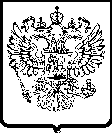 УПРАВЛЕНИЕФедеральной антимонопольной службы                                                                  по Костромской областиул. Калиновская, 38, г. Кострома, 156013тел. (4942) 35-67-48, факс (4942) 35-67-48e-mail: to44@fas.gov.ru_______________  №  ________________На №____________ от  _______________